Відділ енергоефективності Білгород-Дністровського МУВГ Відділ енергоефективності є структурним підрозділом управління.  У своїй роботі керується , чинним законодавством України, Верховної Ради України, КМУ, наказами, розпорядженнями начальника управління, затвердженими планами робіт.Основними завданням відділу енергоефективності є:- Ефективне використання насосно-силового обладнання та енергетичних установок у розрізі організаційно-технічних заходів.- Реконструкція існуючих насосних станцій з урахуванням вимог водо споживачів- Надійна експлуатація існуючих насосних станцій та енергетичних установок- Планування та контроль використання енергоносіїв підрозділами управління- Здійснення контролю за роботою насосно-силового обладнання для забезпечення енергозберігаючих режимів- Ведення первинної документації про роботу насосних станцій- Енергобезпечність (навчання, охорона праці та техніка безпеки)- Робота з персоналом (соціальні питання) - Упровадження нової техніки та передових технологій - Забезпечення єдності вимірювань приборами контролю та обліку                   Взаємовідносини з іншими підрозділами Відділ енергоефективності у процесі виконання покладених на нього завдань взаємодіє з відділами Білгород-Дністровського МУВГ, Б-Дністровським РЕМ , Татарбунарським РЕМ, Б-Дністровською районною адміністрацією Структура- Начальник відділу- Провідний інженер енергетик -2- Інженер енергетик - 2 Начальник відділу Чапкін О.І. тел. 04849 61118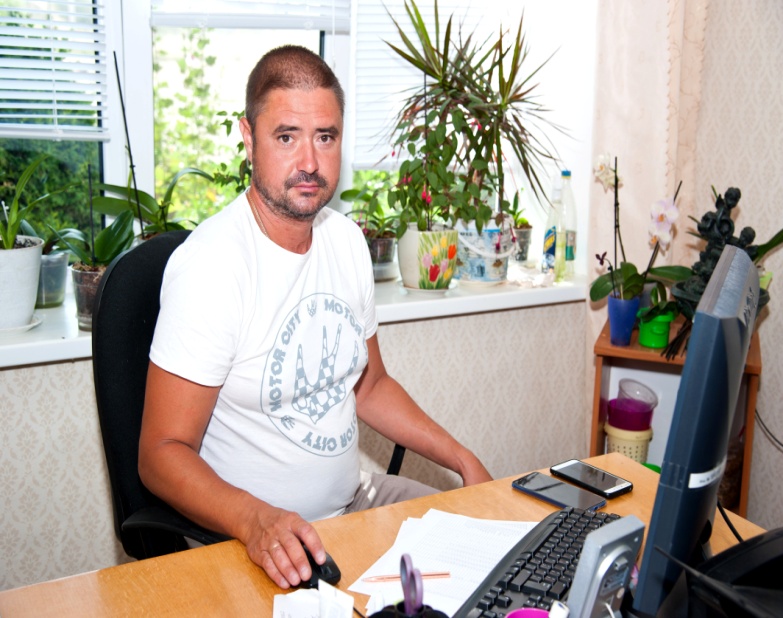 